MERRY CHRISTMAS AND A HAPPY NEW YEAR!On the 25th of December we celebrate the birth of Jesus Christ. While waiting for this important celebration of Christianity, we decorate our Christmas trees, our houses, we make delicious sweets and cook tasty traditional food. On Xmas Day we eat stuffed turkey. Santa Claus brings our presents on New Year's Eve. He puts them under our Xmas tree and when we wake up in the morning , we run towards the tree to see if Santa remembered us this year, too!!!By George 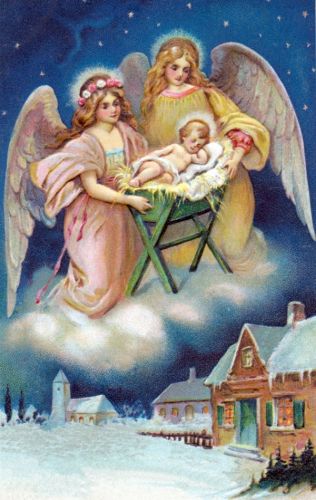 